KURZPROFIL		    Zimmermann Beruf / Berufskenntnisse 	ZimmermannAlle anfallenden Zimmermannarbeiten Aufrichten, Täfern, Abbund, Elementbau, Innenausbau Allgemeine Bedachungsarbeiten FassadenBerufliche TätigkeitenKonditionenEINTRITT	nach Vereinbarung IHR KONTAKT:	Arben MakolliTELEFON:	031 992 10 24E-MAIL:	arben.makolli@artifex-personal.chNAMEDel Brio RodriguezVORNAMEAlbertoBERUFZimmermannGEBURTSDATUM31.12.1974NATIONALITÄTSpanien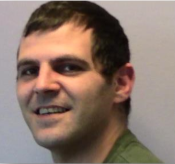 WOHNORTOberdiessbachMOBILITÄTAuto2017 – 20192016 - 2017Gfeller Holzbau GmbH, Worb / Schwab AG, Bern
Angestellt als Zimmermann / SchreinerWorb Marti AG, BernAngestellt als Zimmermann2016 - 2016Ramseier Fassaden-und Holzbau AG, Bern
Angestellt als Zimmermann2014 - 2016Strasser AG, Thun / Sieber Holzbau AG, Utzigen
Angestellt als Schreiner / Zimmermann2012 - 2014Jampen und Söhne AG, Seftigen
Angestellt als Schreiner2007 - 2012verschiedene temporäre Einsätze als Schreiner / Zimmermann1994 - 2007In Deutschland
Angestellt als Schreiner / Zimmermann1992 - 1994In Deutschland
Anlehre als Bauschreiner / Zimmermann